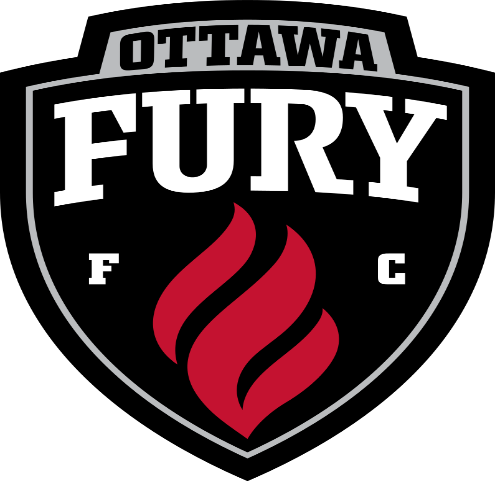 Ottawa Fury Russell Fun Day ! Come on out and join the Ottawa Fury vs Rochester Rinos and support the Russell Soccer Club. If purchasing  buses tickets they  will be leaving Russell High School at 12:30pm and returning before 6pm When: July 15th, 2017 Time: 2:00pm Where: TD Place___ Tickets@ $21.00 each      =______________ Fanatics cards    		   =______________ Bus tickets @ $8.00 each =___________Total 			   =__________Payment must be submitted to Michelle Gomera Almanzar the week of June 19th, 2017, she will be located at the community center outside near the fields. For any other questions or information please contact her at soccerisfun4life@gmail.com. Payment can be made by cash or cheque. 